Grade 9 Mode de vie sain (MVS)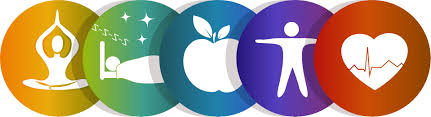 Teacher: Mme SalahCourse Content:The grade 9 Mode de vie sain curriculum focuses on the themes of self-care, career goals, substance use and gambling, mental health and sexual health. If you’d like further information on the curriculum outcomes you can find them here on the EECD website.  Communication:Email for Parents: michelle.salah@hrce.caIf parents have questions or concerns this would be the easiest way to contact me. Notifying me of a student’s absence is helpful as well.  Email for Students: michelle.salah@gnspes.ca Students can email me with questions at any time, although talking to me in class would be more useful when able to. Website: https://mmesalah.weebly.com/My website is designed for both parents and students. It will be updated daily with notes, handouts, reminders of homework, test or quiz dates, as well as the due dates for assignments and projects. You will also find information for extra help times, links to curriculum outcomes, and other links that may be helpful to students. Google Classroom: code (7v1bpfo)My Google Classroom is designed mainly for student use. It will be updated frequently, and this is where students will be able to find certain (but not all) assignments and projects. They will have access to project outlines, rubrics, and study guides. Students will also be asked to submit certain assignments electronically through Google Classroom. Throughout September I will be showing the students how to find and use this resource.School Phone #: 902-832-8952 ext.7001208Outcomes: Posted on website and in classMaterials for class:Students should have a MVS binder where they keep notes and everything given in class. They should bring this to every class. Students will, on occasion, need coloured pencils, markers, glue or a variety of other materials but will be notified in advance. Extra Help:Extra help will be available Tuesdays at lunch beginning the week of September 23rd . The purpose of extra help is for students to have the opportunity to complete work for my class with me there to support them when needed. Students may also arrive with specific questions if there is something they don't understand or if they are unclear about what is required for an assignment or homework. Please note that this is not an opportunity for students to come and just hang out in my classroom.Assessments/EvaluationAssessments and Evaluations are tied to the learning outcomes for MVS. Every learning activity and its assessment will allow the teacher to collect data for making judgments about performance in one or more of the learning outcomes. Throughout this school year, the following means of assessment may be used but are not limited to:  -Class participation					-Case studies-In class work samples					-Writing tasks-Tests and quizzes					-Oral presentations (group and individual)-Research Projects (group and individual)		-Peer and self-assessmentsMissing Work:If a student is going to be missing class time and knows in advance (extracurricular event, vacation etc.) it is best if they let me know more than one day ahead of time. This will allow me enough time to prepare some of the work that they will be missing. When a student has missed my class for any reason, it is their responsibility to make up the work that was missed. Therefore, there are a few steps that they need to take independently before coming to speak to me:Students need to look on my website to see if there was any sort of homework, projects, tests assigned, and what those due dates are. Students need to look on Google Classroom to see if there are any documents that have been posted from the class they missed, such as notes or in class activities. If this is the case, students should read them through, and try to complete as much of the activity or note taking as they can on their own. They should also be looking for any new documents or instructions posted relating to upcoming assessments, such as project or test outlines. Finally, they should check with me for any physical handouts or specific instructions.If a student has missed time and feels that they will not be able to complete assigned homework, projects, and tests on the given dates, I am completely open to discussing an extension for that student. However, the student must communicate with me at least 1 day prior to the due date, NOT the day of.   Marking Scheme:Achievement levels are used to describe the level of achievement with an outcome/ or outcomes.Achievement levels focus on the depth of knowledge and understanding, and the extent of the application of the outcome.Assessment at the End of Term:90-100% -The student demonstrates excellent or outstanding performance in relation to the expected learning outcomes for this course.80-89% - The student demonstrates very good performance in relation to the expected learning outcomes for this course.70-79% - The student demonstrates good performance in relation to the expected learning outcomes for this course.60-69% - The student demonstrates satisfactory performance in relation to the expected learning outcomes for this course.50-59% - The student demonstrates minimally acceptable performance in relation to the expected learning outcomes for this course.Below 50% - The student has not met minimum requirements in relation to the expected learning outcomes for this course.Level 4 In-depth knowledge and understanding of content and concepts. Able to extend the application of related skills. Level 3+Competent +Level 3 Competent knowledge and understanding of content and concepts. Appropriate application of the related skills.Level 2+Developing +Level 2 Developing knowledge and understanding of content and concepts. Developing in the application of the related skills.Level 1+Limited +Level 1Limited knowledge and understanding of content and concepts. Limited application of related skills.